Samenvatting H4 biologiePar 1 Van eicel tot babyVoortplanting = reproductie, zorgen voor het nageslachtSeksualiteit = wat te maken heeft met je geslacht, mannelijk of vrouwelijk. Of het geheel van een liefdesrelatie die tijdens een verkering en huwelijk bestaat, dus dit is meer dan geslachtsgemeenschap.Geslachtskenmerken = eigenschappen die iets over het geslacht vertellenPrimair = die bij geboorte aanwezig zijnSecundair = lichamelijke kenmerken die in de puberteit ontstaanTertiaire = niet-lichamelijke kenmerken die door de mens zelf aangebracht worden bijv. kleding, make-upOvulatie of eisprong = eens per maand komt er uit eierstok een eicel vrij.Zygote = bevruchte eicel. Het vormt direct na het versmelten met de zaadcel een ondoordringbare laag die bevruchting door 2e zaadcel voorkomt. Na 30 uur deelt de zygote.De cellen delen verder. Er is na de deling geen vorming van cytoplasma zodat de cellen niet groeien.Klievingscellen = zo’n deling waarbij de vellen niet groeienTrilhaarcellen in de wand van de eileider vervoeren het klompje delende cellen naar baarmoeder (5 dagen)Bastula = holte in klompje cellenDe vlokken op de buitenste cellaag groeien in het baarmoederslijmvlies -> innestelingPlacenta = in het baarmoederslijmvlies vormen zich rond de uitstulpingen bloedholten. Dat groeit uit tot placentaNavelstreng heeft 3 bloedvaten2 navelstrengslagaders = vervoeren afvalstoffen van het embryo naar de placenta1 navelstrengader = vervoert zuurstof en voedingsstoffen van de placenta naar het embryoStoffen van moeder naar kind = aminozuren, zuurstof, suikers en antistoffen Stoffen van kind naar moeder = koolstofdioxide en ureumMeisjes hebben naast 44 gewone chromosomen tweemaal een X-chromosoomAls jongen heb je een Y-chromosoomMannelijk geslachtsorgaan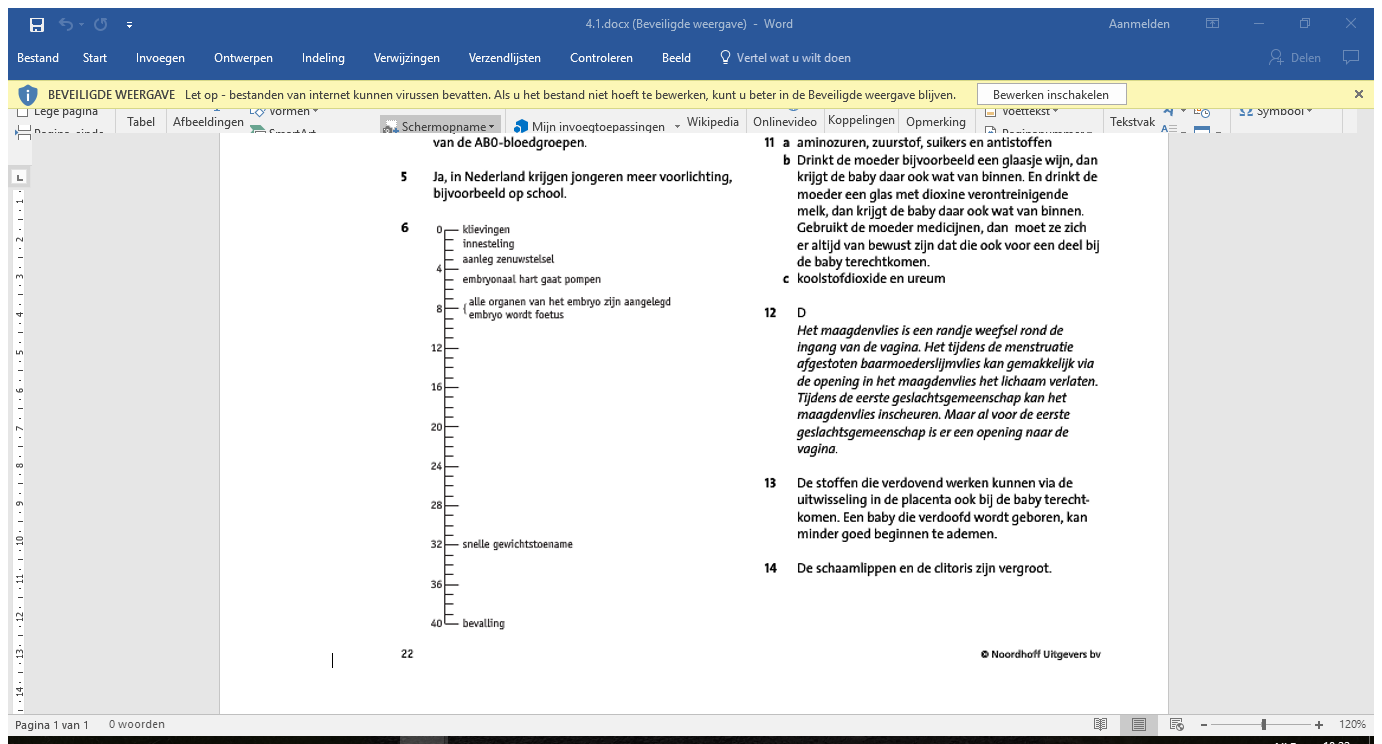 Wat is sperma? (10% zaadcel, 90% vocht)Vocht uit zaadbuisjesVocht uit prostaatVocht uit kliertjes van CowperEn zaadcellen (spermacellen)De penis bevat zwellichamen. Bij seksuele opwinding vullen de zwellichamen zich met vloed en krijgt hij een erectie.Bij een zaadlozing trekken spiertjes rond de bijbal en zaadleiders samen. Hierdoor duwen ze zaadcellen naar de penis. De zaadballen zijn opgebouwd uit sterk gekronkelde zaadbuisjes, bijeengehouden door een laagje bindweefsel. Vanaf de puberteit stimuleren hormonen de zaadballen om zaadcellen te vormen.Vrouwelijk geslachtsorgaanVanaf de puberteit tot de menopauze ontwikkelt zich elke maand een eicel (24 uur rijp)Iedere maand bereidt het baarmoederslijmvlies de binnenkant van de baarmoeder voor op een mogelijke innesteling van een embryo. Anders volgt te menstruatie: spieren van de baarmoeder trekken samen en stoten het baarmoederslijmvlies afDoor de melkzuurbacteriën heeft de vagina een lage Ph (zuur), dat voorkomt de ontwikkeling van ongewenste schimmels en bacteriënMaagdenvlies = rond de ingang van de vagina ligt een randje weefsel als een soort kraagjeClitoris = een orgaantje wat tussen de kleine schaamlippen ligt en wat erg gevoelig is voor directe aanraking.4.2 vorming geslachtscellenMeiose = reductiedeling, deling die het chromosomenaantal halveert)Diploïde cel wordt haploïd   2n -> 1nLichaamscellen zijn diploïd (2n). Ze bevatten 23 chromosomenparen. Voor elk paar geldt steeds:Een van beide chromosomen is afkomstig van de moeder, de ander van de vaderZe bevatten beide informatie over dezelfde erfelijke eigenschappenGeslachtscellen hebben een afwijkend aantal chromosomen. Bij hun vorming krijgen ze van elk chromosomenpaar maar één exemplaar. Ze hebben dus 23 verschillende chromosomen.Dus: lichaamscellen zijn diploïd (2n). Door meiose ontstaan in de eierstokken en de zaadballen haploïde (n) geslachtscellen. Tijdens meiose I gaan de chromosoomparen uit elkaar. Tijdens meiose II gaan de chromatiden van de chromosomen uiteenOntwikkeling eicellenVoor de puberteit: tot de profase I (bij geboorte ong. 2 miljoen voorloperscellen)Begin puberteit: ong. 10.000 zijn erover in elke eierstokDaarna: elke maand rijpt er een eicel tot metafase II (tot de overgang) (vanaf meiose I)Die ene rijpe eicel (zie tabel) kan bevrucht worden. Dus de meiose wordt in de eicel pas afgemaakt als de cel is bevruchtOntwikkeling zaadcellenVanaf puberteit meioseDagelijks 80.000.0004 rijpe spermacellen      Balzak zorgt voor optimale temperatuur voor productie van zaadcellen.Het voorste deel van de zaadcelkop bevat enzymen die de zaadcel helpen door de membraan de eicel binnen te dringenIn het middenstuk zitten mitochondriën, organellen die voor de energievoorziening zorgen                 
Tweelingen kunnen ontstaan door het bevruchten van 2 eicellen of doordat bij een van de delingen na de bevruchting twee groepen cellen ontstaan.Par 4.3 Hormonen regelenHormonen (boodschappers, chemische stoffen):Verspreid via bloedProductie in hormoonklieren (endocrien)Regelcentrum hypofyse (ook hormoonklier)Alleen effect op plaatsen waar receptoren zitten (soort sleutel op een slot)(Binas 89A)Regeling via terugkoppelingssysteem (volgens thermostaat)Mannen en hormonen:Wordt gemaakt in de hypofyse en in geslachtsorganen: de testes FSH (uit hypofyse): stimuleert zaadcel rijpingLH: stimuleert speciale cellen tussen de zaadbuisjes om het hormoon testosteron te produceren. Testosteron stimuleert groei en ontwikkeling geslachtskenmerken. Testosteron heeft ook negatieve terugkoppeling, het beperkt de LH-productieDus de hypofyse vormt LH -> dit stimuleert cellen in de testes tot het vormen van testosteron -> testosteron remt de productie van LH door de hypofyse -> op deze manier voorkomt testosteron een te hoge produce van LH (en testosteron)Vrouwen en hormonen:FSH: stimuleert rijping follikel in eierstokken (follikel = een blaasje van een aantal cellen o.a. de eicel, de rijpende follikels vormen oestrogenen)Rond dag 14, stimuleert een grote hoeveelheid oestrogenen van de follikel de productie van extra LH door de hypofyse waardoor de eicel uit de follikel barstLH: stimuleert productie oestrogeen = oestradiol (oestrogeen heeft een positieve terugkoppeling dus LH-piek -> eisprong)Ontwikkeling gele lichaam maakt progesteron = zwangerschapshormoon -> stimuleert groei en instandhouding baarmoederslijmvlies. Vindt er geen innesteling plaats, dan sterft het gele lichaam af. Daarmee stopt de productie van progesteron -> menstruatieRestant van follikel = geel lichaam (neemt veel vetachtige stoffen op wat ze een gele kleur geeft)Zowel oestrogenen als progesteron remmen tijdens de menstruatiecyclus de FSH-productie door de hypofyse (daarmee voorkomen ze dat er nog meer follikels gaan rijpen) (negatieve terugkoppeling)Oestrogenen hebben ook invloed op de secundaire geslachtskenmerkenZwangerschap:Rond dag 14 kan bevruchting plaatsvinden. Er komt een hormoonproductie die is aangepast aan de zwangerschapCellen in die vlokken die het begin van placenta zijn, vormen het hormoon HCG. Dat komt in het bloed van de moeder -> geel lichaam blijft bestaan en gaat meer progesteron produceren waardoor vorming van FSH en LH wordt geremd. Placenta maakt daarna volop progesteron en oestrogenen. Het geel lichaam is niet meer nodig en verschrompelt. Ook stop de productie van HCG (na ong. 3 maanden)Als er te weinig HCG is, kan het gele lichaam verdwijnen, die juist progesteron maakt. Als dat gehalte daalt volgt de menstruatie. Dit leidt tot een miskraamBevalling:Ontsluiting: spieren van baarmoeder trekken samen onder invloed van hormonen, baarmoedermond gaat open, vruchtvliezen breken en vruchtwater loop wegUitdrijving: door persweeën van de baarmoederwand en samentrekken van buikspieren komt de baby op de wereldNageboorte: naweeën, die drijven placenta, vruchtvliezen en navelstreng uit.Bevruchting: op dag 14 van cyclusZwangerschap is merkbaar aan: uitblijven van de volgende ovulatie en menstruatieVerwachte geboortedatum: 40 weken na de laatste menstruatie (gemiddeld 38 weken na bevruchting)Eerste delingen na bevruchting: klievingenDag 5-6 start de innestelingH4.4Onvruchtbaar en dan?Hoe kan je vruchtbaarheid verhoogd worden	Dieet aanpassenSportenVezelrijk etenStoppen met roken en drinkenVoedingssupplementen nemenHormoontherapie: FSH of HCGStimuleert follikelgroei/rijpingIn vitro fertilisation (ivf)(in vitro = in glas)(reageerbuisbevruchting, tegenwoordig in petrischaal)Stimulering van follikelrijping: door hormonen (FSH) toe te dienen, rijpen 5/10 follikelsAanprikken van follikels: wanneer de follikels rijp zijn zuigt de arts met een holle naald de eicellen uit de follikels en brengt ze over in een schaaltjeBevruchting: de partner levert op de dag van het aanprikken zijn sperma. Na een behandeling brengt een laborant de zaadcellen in het schaaltjePlaatsing in de baarmoeder: 2/5 dagen na het aanprikken plaats de arts 1 of 2 embryo’s in de baarmoeder (de vrouw krijgt hormonen voor groei baarmoederslijmvlies)ICSI: intra cytoplasmatische injectie, een arts brengt met een dunne naald het erfelijk materiaal van één zaadcel bij een eicel inGebruik maken van kunstmatige inseminatie (KI) (=inbrengen van sperma in de baarmoederSperma van eigen man: KIEOf een zaaddonor: KIDVia erfelijkheidsonderzoek kunnen artsen de kans op ernstige erfelijke afwijkingen bepalenOnderzoekstechnieken (prenataal onderzoek)EchoscopieVlokkentest (vanaf week 10)Vruchtwaterpunctie (vanaf week 164.5 voorkomen is beter dan genezenVoorbehoedsmiddelen:I anticonceptieMethode zonder middelenTemperatuurmethodeKalendermethode (periodieke onthouding)Hormonale methodesAnticonceptiepil	Als pil, injectie, pleister of ring of in spiraaltje verwerkt	Tegenhouden zaadcellen	Mannencondoom	Vrouwencondoom (pessarium)Sterilisatie manSterilisatie vrouwZaaddodende pastaII anti-innestleing : dus abortiefSpiraaltjeMorning-afterpil	Overtijdbehandeling	Abortus Hiv is een virus dat in witte bloedcellen vermeerdert en aids veroorzaaktSeropositief zijn betekent dat in je bloed antistoffen tegen hiv zitten, je bent dus besmet met hivHiv-medicijnen remmen het vermeerderen van het virusAntibiotica pakken bacteriële soa’s aan, zoals syfilis, gonorroe en chlamydiaJe wordt besmet met een soa door: onveilige seks, het in contact komen met bloed van een besmet persoon. Lichaamsvocht van die persoon bevat de ziekteverwekkers (bloed, sperma, vaginale vocht en voorvocht)Samenvatting Biologie H6.4 en 6.5Peristaltiek: afwisselende samentrekking van kring- en lengtespieren in het darmkanaal, kringspieren trekken horizontaal samen, lengte spieren in de lengte. De peristaltiek gaat door tot in de endeldarm. Door de voedingsvezels wordt het geen waterig papje omdat dit koolhydraatmoleculen zijn die intact blijven in de darm. (door cellulose uit celwanden)Maag:Maagsap bevat:Slijm (beschermt tegen het maagzuur) (en peptase)Zoutzuur doodt bacteriën etc.Enzym peptase: start de eiwitvertering (peptase wordt als inactieve vorm (pepsinogeen) gemaakt in de maagwand. Pas onder invloed van de lage Ph wordt het peptaseDe kringspier sluit de toegang af en verhindert dat de zure maaginhoud naar boven komtPortier: gaat pas open als de ph omhoog is gebracht door het alvleessap (achter de portier)Aan de andere kant van het maagportier zit de 12-vingerige darm. Dit beginstuk van de dunne darm heeft heen zure inhoud. Het slijmvlies in de dunne darm bestaat uit kliercellen (bevatten enzymen) en dekweefselcellenAlvleesklier (pancreas)Exocriene deel: (naar 12-vingerige darm afgegeven)1. Maakt allerlei verteringsenzymen2. Maakt sap met NaHCO3 -> neutraliseert de zure brij uit de maag -> Ph stijgt (enzymen kunnen goed hun werk doen bij die PhEndocriene deel: (via het bloed afgegeven)Maakt ook hormonen, o.a. insuline en glucagonResorptie: opname van voedingsstoffen uit de (dunne) darm (maakt ook allerlei verteringsenzymen) in je bloed (in de poortader) (de darmader bestaat dus niet, dat is de poortader)Oppervlaktevergroting door binnenbekleding van de dunne darmDarmplooien -> darmvlokken -> microvilli in de darmcellenDe dekweefselcellen geven de voedingstoffen af aan het omringende weefselvloeistof. Als de resorptie tegen de concentratierichting ingaat, dan kost het de cellen veel energie.De darmslagader -> kleinere slagadertjes -> haarvaten van darmvlokkenMonosachariden (als glucose), zouten, vitamines, aminozuren en de verteringsproducten van DNA: de nucleotiden, zijn in wateroplosbare voedingsstoffen die via de darmvlokken in het bloed komen.Tussen de haarvaten in de darmvlokken liggen lymfevaten. Taken lymfestelsel bij vertering: De dekweefselcellen van de darm verpakken de eindproducten van de vetvertering in kleine bolletjes die met het lymfe meestromen. Vandaar stromen ze met het bloed mee naar het vetweefsel en naar de lever.Ze brengen een deel van de weefselvloeistof die uit de haarvaten is gelekt, terug naar het bloed.Bacteriën:Breken resten voedsel efficiënt af in voor ons opneembare stoffenMaken stoffen zoals vitamine KZijn schadelijk en kunnen ziektes veroorzaken (zoals colitis)Prebiotica = het herstellen van de darmflora, na een infectie, door stoffen te eten die de groei van nuttige bacteriën stimuleren.6.5 Zuurstofrijke aders naar lever:Aorta Leverslagader Zuurstofarme aders naar lever:Poortader: afkomstig van het verteringskanaal vervoert opgenomen stoffen (voedingsstoffen)Zuurstofarme ader van lever vandaan:Leverader: het bloed verlaat lever weerGalgang: gaat naar 12-vingerige darm. Een aftakking leidt naar de galblaasJe milt en lever breken oude rode bloedcellen af, de ijzerionen slaat de lever tijdelijk op, en gebruikt ze daarna weer opnieuw. Van de rest van het hemoglobine maken je milt- en levercellen bilirubine, een gele kleurstof. Samen met andere afbraakproducten gaat het als gal naar de 12-vingerige darm. In de darm zetten bacteriën bilirubine om in een bruine stof.Naast bilirubine bevat gal galzure zouten. Zij emulgeren vetten.Functies van de lever:A: stofwisseling:Koolhydraten = aanmaak van glycogeen (gemaakt van overtollige glucose, bij veel glucose ombouw tot vetreserves)Vetten = ombouw tot vetreservesEiwitten:        – transaminering = het omzetten van de aminogroep van het ene aminozuur een ander aminozuur maken (alleen: (niet)essentiële (20) aminozuren -> niet-essentiële aminozuren (12)        -  de(s)aminering = overtollige aminozuren afbreken, daarbij wordt de NH2 groep als ureum uitgescheiden, de rest wordt als brandstof gebruikt. Ureum wordt voornamelijk door de nieren uitgescheiden met de urine        – aanmaak bloedeiwitten = stollingseiwitten, eiwitten voor de juiste osmotische drukB : ontgiften van het bloed (medicijnen, alcohol)C : opslag van vet oplosbare vitamines (A, D, E en K) glycogeen, ijzer, zware metalen etc.D : afbraak van rode bloedcellenOntstaat bilirubine = galkleurstofVia darmen uitgescheiden, via galgang komt het in de 12-vingerige darmE : productie van gal: bilirubine en restproducten van de cholesterolafbraak (=galzure zouten)   (uitscheiding via de darm)Levercellen gaan dus grote schommelingen in de glucoseconcentraties van het bloed tegen. Dit gebeurt onder invloed van hormonen uit de alvleesklier. Het wordt dan opgeslagen als glycogeen. Zakt de concentratie glucose, dan geeft de lever weer glucose afOngeslachtelijke voortplanting:Ongeslachtelijke voortplanting:A ontstaan uit 1 individu Ontstaat uit een zygote (samengesmolten gameten = ei en zaadcel). Nakomelingen = mitoseGameten ontstaan door reductiedeling = meioseVoordeel: exact gelijke nakomelingenVoordeel: bij milieuveranderingen zullen altijd individuen zijn die een grotere overlevingskans hebben want niet alle nakomelingen zijn genetisch hetzelfdeB of onbevruchte eicellen (bijv. bij bijen/mieren) komen toch uitEenslachtig:Inwendige bevruchting        - levendbarend (zoogdieren en mensen)        - eieren met schaal (vogels en reptielenUitwendige bevruchting        - eieren zonder schaal (vissen en amfibieën) Tweeslachtig (hermafrodiet): bijv. wormen, slakken, veel bloemen en plantenN1N2N12nN2N1N1N1N2N12nN2N1N1HormoonPlaats van aanmaakWerkingHCG: human chorion gonadotropineHet jonge embryoSignaal voor het gele lichaam dat het moet blijven bestaan. (is de zwangerschaptest op gebaseerd)ProlactineHypofyseStimuleert melkproductie en afgifteOxyyocine HypofyseStimuleert melkafgifte middels de toeschietreflexStimuleert samentrekking baarmoederwandRemt de hypofyse (minder FSH/LH)